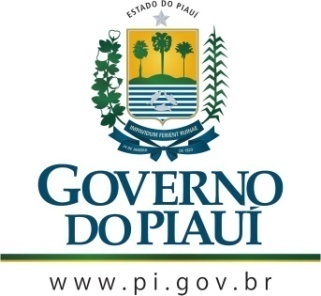 GOVERNO DO ESTADO DO PIAUÍSECRETARIA DE ESTADO DE CULTURA DO PIAUÍ - SECULTCONSELHO ESTADUAL DE CULTURAAta da Sessão Ordinária do dia 02 de abril de 2020Horário: 10h00001002003004005006007008009010011012013014015016017018019020021022023024025026027028029030031032033034035036037038039040041042043044045046047048049050051052053054055056057058059060061062063064065066067068069070071072073074075076077078079080081082084085086Aos dois dias do mês de abril do ano de dois mil e vinte, às dez horas, através de plataforma virtual, devido à recomendação de isolamento social em decorrência da pandemia de COVID-19, reuniu-se o Colegiado. Encontravam-se online os integrantes da mesa diretora, o presidente, Nelson Nery Costa, a vice-presidente, Maria do Rosário Sales, os conselheiros: Cineas das Chagas Santos, Wilson Seraine da Silva Filho, José Itamar Guimarães Silva, Maria Dora de Oliveira Medeiros Lima, Antônio Vagner Ribeiro Lima, José Gilson Moreira Caland, Cláudia Simone de Oliveira Andrade e Poliana Sepúlveda Cavalcanti, sendo esta última conselheira suplente e coordenadora do CEC. Verificada a existência de quórum, o Presidente do Conselho Estadual de Cultura, Nelson Nery, abriu a sessão facultando a palavra a quem tivesse considerações a fazer sobre a situação da ação que visa a ajudar os trabalhadores do ramo cultural, que havia sido o tema da última sessão.  O Conselheiro Cineas Santos informou que não havia redigido o ofício direcionado ao Secretário Estadual de Cultura, como havia ficado certo na reunião anterior, por não saber se os artistas, como trabalhadores informais, teriam direito ao auxílio prometido pelo Governo Federal. Diante da dificuldade para elaborar a lista dos artistas que seriam contemplados com as doações a serem realizadas pela ação organizada pelo CEC, a Conselheira Cláudia Simone sugeriu que fosse feito contato com os seguintes movimentos: SOS Músicos, Geleia Total, Associação dos Músicos e Fundação Monsenhor Chaves. Isso, porque são grupos organizados e tem artistas associados. Dessa forma, poderiam ajudar a direcionar as doações do CEC a quem estivesse realmente precisando. A Vice-Presidente Lari Salles sugeriu que fossem contemplados os artistas individual e diretamente, sem o intermédio desses movimentos. O Conselheiro Vagner Ribeiro afirmou que já havia uma ação emergencial em andamento, coordenada pela Associação dos Amigos da Orquestra Sinfônica de Teresina, para a qual já havia doado. Os Conselheiros Dora Medeiros e Wilson Seraine também informaram que já haviam feito doações direcionadas ao movimento Geleia Total. O Conselheiro Cineas Santos afirmou que faria uma doação e concordou com a Vice-Presidente sobre a situação de maior necessidade dos artistas sem vínculo com as instotuições citadas anteriormente. Em seguida, os Conselheiros informaram os valores que doariam individualmente para dar início à ação do CEC com o objetivo de contemplar o maior número de artistas que estão passando por uma fase complicada devido ao isolamento em virtude da pandemia de COVID-19. O Conselheiro Vagner sugeriu que esses valores fossem repassados a outras instituições que já estavam desenvolvendo suas ações com o mesmo objetivo. Entretanto, o Conselheiro Gilson Caland defendeu ser melhor uma ação independente do CEC e a maioria dos conselheiros concordou.  A Conselheira Cláudia Simone chamou a atenção para a urgência em realizar a ação, pois o isolamento já estava em andamento e os artistas já estavam bastante prejudicados e pediu que os artistas de circo e técnicos não fossem esquecidos. Diante da preferência por uma ação independente do próprio CEC, o Presidente Nelson Nery sugeriu que alguém se prontificasse a coordená-la. Ficou decidido que o Conselheiro Gilson Caland ficaria nessa coordenação. O Conselheiro Itamar pontuou a necessidade de se decidir a conta bancária para depósito das doações e a lista de beneficiados pela ação. Nada mais tendo sido tratado, a sessão foi encerrada. Eu, Natália de Andrade Nunes, Secretária Executiva do CEC, na função de secretária desta sessão, lavrei a presente ata que depois de lida e aprovada, será assinada por mim, pelo senhor presidente e pelos conselheiros desta casa. 